ABSTRAKTitik Nur. Npm. 1302040096. Analisis Kesantunan Berbahasa Indonesia Program Studi Pendidikan Bahasa dan Sastra Indonesia FKIP UMSU Angkatan 2014. Skripsi. Medan. Program Studi Bahasa dan Sastra Indonesia, Fakultas Keguruan dan Ilmu Pendidikan, Universitas Muhammadiyah Sumatera Utara (UMSU).Penelitian ini membahas tentang kesantunan berbahasa di ranah pembelajaran. Tujuan penelitian ini adalah mendeskripsikan bentuk tuturan yang santun dan tidak santun berdasarkan prinsip kesantunan berbahasa, serta mendeskripsikan penandaan kesantunan berbahasa mahasiswa Pendidikan Bahasa dan Sastra Indonesia Universitas Muhammadiyah Sumatera Utara angkatan 2014.Penelitian ini termasuk dalam penelitian deskripsi kualitatif, karena penelitian ini berisi gambaran kesantunan berbahasa makasiswa dalam kegiatan diskusi kelas yang diperoleh langsung di prodi Pendidikan Bahasa dan Sastra Indonesia Universitas Muhammadiyah Sumatera Utara angkatan 2014. Data diambil selama bulan Februari dan Maret 2017. Teknik pengumpulan data dalam penelitian ini dilakukan dengan teknik rekam dan catat. Data kemudian diidentifikasi dan dianalisis menggunakan prinsip kesantunan dari kaidah Leech dan strategi kesantunan Brown dan Levinson.Peneliti menemukan bentuk tuturan yang santun dan tidak santun dalam diskusi kelas Mahasiswa Pendidikan Bahasa dan Sastra Indonesia Universitas Muhammadiyah Sumatera Utara angkatan 2014 berdasarkan prinsip kesantunan. Bentuk tuturan santun adalah tuturan yang mematuhi prinsip kesantunan dengan kaidah kesantunan dari Leech dan strategi kesantunan dari Brown dan Levinson dalam Chaer. Dalam analisis data, peneliti menemukan 20 pematuhan terhadap maksim Leech, dengan rincian 7 tuturan maksim kebijaksanaan, 4 pada maksim kedermawanan, 6 tuturan maksim pujian, dan 2 tuturan pada maksim kesepakatan, dalam setiap pematuhan tersebut juga telah mematuhi strategi kesantunan Brown dan Levinson, dengan 19 tuturan mematuhi kesantunan positif dan 1 tuturan mematuhi kesantunan negatif.Bentuk tuturan yang tidak santun adalah tuturan yang melanggar prinsip kesantunan, tuturan tersebut melanggar kaidah kesantunan dari Leech dan strategi kesantunan Brown dan Levinson dengan rincian 39 pelanggaran terhadap maksim Leech, yakni 10 tuturan maksim kebijaksanaan, 6 tuturan pada maksim kedermawanan, 10 tuturan pada maksim pujian, 3 tuturan pada maksim kerendahan hati, 5 tuturan pada maksi kesepakatan, dan 5 tuturan pada maksim kesimpatian, dalam setiap pelanggaran tersebut juga terjadi pelanggaran terhadap strategi kesantunan Brown dan Levinson, dimana strategi yang dilanggar adalah strategi kesantunan positif. KATA PENGANTAR 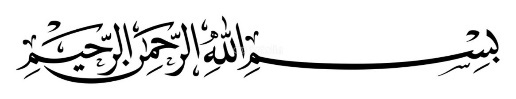 Alhamdulillah, segala puji bagi Allah Swt. Atas nikmat, hidayah, dan karunia yang telah diberikan kepada peneliti, satu dari sekian banyak nikmat-Nya adalah keberhasilan peneliti dalam menyelesaikan karya ilmiah skripsi yang berjudul “Analisis Kesantunan Berbahasa Indonesia Program Studi Pendidikan Bahasa dan Sastra Indonesia FKIP UMSU Angkatan 2014”. Shalawat dan beriring salam kita hadiahkan kepada Nabi Muhammad Saw, yang telah membawa umat manusia dari alam kegelapan menuju alam yang terang benderang dan dari zaman kebodohan ke zaman yang penuh dengan ilmu pengetahuan seperti sekarang ini. Skripsi ini disusun guna memenuhi salah satu syarat mencapai gelar sarjana pada Program Studi Pendidikan Bahasa dan Sastra Indonesia Fakultas Keguruan dan Ilmu Pendidikan Universitas Muhammadiyah Sumatera Utara.Peneliti sadar bahwa dalam skripsi ini masih banyak terdapat kesalahan dan kekurangan. Kesalahan dan kekurangan tersebut tentu dapat dijadikan peluang untuk meningkatkan penelitian selanjutnya. Akhirnya peneliti tetap berharap semoga skripsi ini dapat bermanfaat bagi para pembaca. Dalam penulisan skripsi ini, peneliti mendapat banyak masukan dan bimbingan moril maupun materil dari berbagai pihak. Untuk itu, peneliti mengucapkan terima kasih yang setulusnya dan sebesar-besarnya kepada yang teristimewa. Ayahanda ku tercinta Jumiadi dan ibunda ku tersayang Yati, yang mengasuh dan mendidik, mengasihi, dan mencintai, memberi doa restu, nasihat dan pengorbanan yang tidak ternilai yang sangat besar pengaruhnya bagi keberhasilan dalam penyusunan skripsi ini. Disisi lain, peneliti juga mengucapkan terima kasih kepada :Dr.Agussani, M.AP., Rektor Universitas Muhammadiyah Sumatera UtaraDr.Elfrianto Nasution, S.Pd.,M.Pd., Dekan Fakultas Keguruan dan Ilmu Pendidikan Universitas Muhammadiyah Sumatera Utara.Dra.Hj.Syamsyurnita,M.Pd., Wakil Dekan 1 Fakultas Keguruan dan Ilmu Pendidikan Universitas Muhammadiyah Sumatera Utara.Dr.Mhd Isman,M.Hum., Ketua Program Studi Pendidikan Bahasa dan Sastra Indonesia Universitas Muhammadiyah Sumatera Utara.Ibu Winarti,S.Pd.,M.Pd., Sekretaris Program Studi Pendidikan Bahasa dan Sastra Indonesia Universitas Muhammadiyah Sumatera UtaraIbu Sri Ramadhani,SS,.M.Hum., selaku dosen pembimbing yang telah banyak membantu,membimbing, mengayomi dan banyak memberikan sara dan masukan terhadap skripsi peneliti sehingga skripsi ini dapat terselesaikan dengan baik.Drs. Tepu Sitepu,M.Si., selaku dosen penguji yang telah banyak memberikan saran dan masukan terhadap peneliti sehingga skripsi ini dapat terselesaikan.Seluruh dosen Program Studi Pendidikan Bahasa dan Sastra Indonesia Fakultas Keguruan dan Ilmu Pendidikan Universitas Muhammadiyah Sumatera Utara dan staf pegawai biro Fakultas Keguruan dan Ilmu Pendidikan Universitas Muhammadiyah Sumatera Utara yang telah memberikan pengajaran dan kelancaran administrasi kepada peneliti selama ini.Bapak H. Irfan Bustami, S.H, M.Hum, Kepala perpustakaan serta pegawai perpustakaan lainnya Universitas Muhammadiyah Sumatera Utara yang telah mengijinkan untuk menyelesaikan penelitian ini. Keluargaku tersayang khususnya kepada Kakakku (Siska Purnama beserta suami dan Ade Purwanti S.Pd beserta suami), Abangku (Roni), serta Keponakanku (Syahbillah dan Azka Al Fatih), terima kasih buat segala dukungan doa dan semangatnya. Buat Someone Diky, terimakasih sudah mengajari Titik untuk menghargai waktu dan pengorbanan, dan terimakasih juga atas doa dan semangatnya selama ini.Buat teman-teman PPL di SMK Swasta Bandung Bandar Setia, Anisa Suryani Siregar, Ade Irmayani, Epry Handiaka Tanjung, Deli Safitri, Mukti, Nanda Alvi Fanani Rkt, Ratna, Wilda Fadilah, dan Yogi Wardani terimakasih atas kebersamaannya selama PPL di Bandar Setia, tanpa kalian kita tidak akan memiliki cerita indah.Terimakasih kepada kelas VI A Sore Universitas Muhammadiyah Sumatera Utara, terimakasih atas kesediaannya memberikan data dalam skripsi ini.Sahabat ku Tercinta Nanda Ariska, Sella Putri Ananda, Nurlaila Utami, Kumala Dewi Anggraini, Nuri Anggraini, Gita Purnama Sari, Siti Asmita, dan masih banyak lagi yang tak dapat peneliti sebutkan namanya satu per satu. Terima kasih banyak karena telah memberikan motifasi kepada peneliti dalam penyusunan skripsi ini. Seluruh Teman seperjuangan peneliti di kelas B Pagi Bahasa dan Sastra Indonesia Stambuk 2013. Terimakasih atas dukungannya sehingga skripsi ini dapat diselesaikan.Akhirnya dengan kerendahan hati, peneliti mengharapkan semoga skripsi ini bermanfaat bagi kita semua dan mendapat keberkahan dari Allah Swt. Amin Ya Robbal ‘aalamiin.Wassalamualaikum Warahmatullahi WabarakatuhMedan,      Maret 2017								  Peneliti                                                                		        	 Titik Nur							           1302040069DAFTAR ISIABSTRAK	iKATA PENGANTAR	iiDAFTAR ISI 	viDAFTAR TABEL	ixDAFTAR LAMPIRAN	xBAB I PENDAHULUAN 	1Latar Belakang Masalah 	1Identifikasi Masalah 	3Batasan Masalah 	4Rumusan Masalah 	4Tujuan Penelitian 	4Manfaat Penelitian 	5BAB II LANDASAN TEORITIS 	6Kerangka Teoritis 	6Kesantunan Berbahasa 	6Pragmatik 	6Pristiwa Tutur dan Tindak Tutur 	8Kaidah Kesantunan Berbahasa 	13Prinsip Kerja Sama Grice 	13Teori Kesantunan Brown dan Levinson 	17Kaidah Kesantunan Leech 	19Kerangka Konseptual 	28Pernyatan Penelitian 	30BAB III METODOLOGI PENELITIAN 	31Alokasi dan Waktu Penelitian 	31Populasi dan Sampel Penelitian 	32Sumber Data dan Data Penelitian 	34Metode Penelitian 	35Variabel Penelitian 	36Instrumen Penelitian 	36Teknik Pengumpulan Data 	37BAB IV HASIL PENELITIAN DAN PEMBAHASAN	40Analisis Data	40Pematuhan Data Tuturan Kesantunan Berbahasa	40Pematuhan Maksim Kebijaksanaan	40Pematuhan Maksim Kedermawanan	46Pematuhan Maksim Pujian	51Pematuhan Maksim Kesepakatan	57Pelanggaran Data Tuturan Kesantunan Berbahasa	60Pelanggaran Maksim Kebijaksanaan	60Pelanggaran Maksim Kedermawanan	64Pelanggaran Maksim Pujian	67Pelanggaran Maksim Kerendahan Hati	69Pelanggaran Maksim Kesepakatan	73Pelanggaran Maksim Kesimpatian	75Deskripsi Data	80Pembahasan	84Tuturan Santun	85Tuturan Tidak Santun	85Penanda Ketidaksantunan Berbahasa	86Penanda Tuturan Santun	91BAB V KESIMPULAN DAN SARAN	94Kesimpulan	94Saran	95DAFTAR PUSTAKA 	97